                                                                                                                                                                                                                                                                                                                                                                                                                                                                                                                                                                                                                                                                                                                                                                                                                                                                                                                                                                                                                                                                                                                                                                                                                                                                                                                                                                                                                                                                                                                                                                                                                                                                              	MESTSKÁ ČASŤ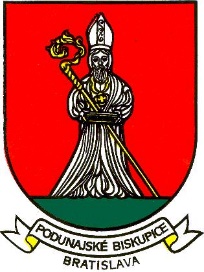 BRATISLAVA – PODUNAJSKÉ BISKUPICETrojičné námestie 11, 825 61 BratislavaMateriál určený na rokovanie: Miestnej rady dňa : 			30.11.2020Miestneho zastupiteľstva dňa : 	08.12.2020Informatívna správaPlán činnosti Miestnej knižnice Podunajské  na rok 2021Predkladá: 						Materiál obsahuje:Mgr. Zoltán Pék					- vyjadrenie miestnej rady a komisiístarosta						- návrh uznesenia                                                                                 - informatívna správaZodpovedná:Ing. Mariana PáleníkováprednostkaSpracovala: PaedDr. Beata Biksadskávedúca oddelenia ŠaKDECEMBER  2020Vyjadrenie miestnej rady ( zasadnutie dňa 30.11.2020 )UZNESENIE č. 97/2020/MRMiestna rada vzala na vedomie predloženú informatívnu správu – Plán činnosti Miestnej knižnice Podunajské Biskupice na rok 2021Vyjadrenie komisiíKomisia finančná, podnikateľských činností a obchodu:Materiál nebol prerokovanýKomisia sociálnych vecí a zdravotníctva:Materiál nebol prerokovanýKomisia školstva, kultúry, mládeže a športu:Členovia komisie školstva  a kultúry  odporúčajú navrhovaný  materiál  Informatívna správa:  Plán činnosti Miestnej knižnice Podunajské  na rok 2021 predložiť a prerokovať na MiZ so zapracovanými zmenami.Komisia územného plánu, výstavby, životného prostredia, odpadov a cestného hospodárstva:Materiál nebol prerokovanýNávrh uzneseniaVyjadrenie miestnej rady (zasadnutie dňa 30.11.2020)Uznesenie č. : .........................Miestne zastupiteľstvo Mestskej časti Bratislava – Podunajské Biskupice po prerokovaní:berie na vedomie Informatívnu správu - HHhhhPlán činnosti Miestnej knižnice Podunajské Biskupice na rok 2021Dôvodová správaVerejné knižnice ako také plnia vo vzťahu k občanom najmä funkciu informačnú, kultúrnu a vzdelávaciu. Miestna knižnica Podunajské Biskupice pracuje podľa plánu činnosti. V spolupráci so základnými a materskými školami v zriaďovateľskej pôsobnosti mestskej časti,  školami na území mestskej časti  uskutočňuje informatickú prípravu, kvízy súťaže a výstavky kníh pri výročiach autorov, ako aj tematické výstavky. Zámerom práce knižnice je budovať vzťah deti a mládeže ku knihe a zmysluplnému tráveniu voľného času, s dôrazom na najmenších čitateľov, ktorí sú našou cieľovou skupinou. Čitateľov sa snažíme zaujať a svoje služby prispôsobujeme záujmom verejnosti, organizujeme podujatia s cieľom rozvíjať u detí kladný vzťah ku knihe, k zážitkovému čítaniu, ktorým podporujeme komunikačné schopnosti u detí. Detský čitateľ má možnosť požičať si v našej knižnici knihy rozprávok, povestí a bájí, dievčenské romány, dobrodružnú literatúru a taktiež ponúkame aj doplnkové čítanie pre školy. Pre dospelých čitateľov ponúkame široký výber kníh každého žánru, ako aj bestsellery a najnovšie tituly. Dospelí čitatelia si u nás nájdu slovenskú aj svetovú beletriu, detektívky, historické romány, romány z lekárskeho prostredia, sci-fi, fantasy, ale aj poéziu. Okrem kníh u nás ponúkame aj noviny a časopisy,  pri ktorých si môžu čitatelia oddýchnuť a tak využiť služby knižnice. Pravidelne informujeme čitateľov o novinkách, ktoré pribudli do knižničného fondu a to formou výstaviek a  zverejnením na facebookovej stránke. Plnením plánu sa knižnica približuje k snahe stabilizovať a zvyšovať  počet čitateľov a podporovať záujem o knihy tvorbou pestrého knižničného fondu.V rámci rozpočtu boli vyčlenené pre rok 2020 kapitálové výdavky vo výške 35 000 eur na rekonštrukciu priestorov v ZŠ Biskupická 21, Bratislava a to pre účely presťahovania a vybudovania pobočky miestnej knižnice. V rámci dofinancovania pre kompletnú rekonštrukciu knižnice a letnej čitárne bude dofinancovanie kapitálových výdavkov doplnené o sumu vo výške 15 000 eur. Do rozpočtu na rok 2021 sa tak navrhuje celková suma 50 000 eur.Informatívna správaPlán činnosti Miestnej knižnice Podunajské Biskupice na rok 2021JANUÁR         Knižnica Latorická krížovka a výstavka kníh k výročiu narodenia Kristy Bendovejnávšteva knižnice žiakov  zo ZŠ BieloruskáKnižnica Biskupická O snehuliakovi s horúcim srdcom ( Ada Žigová) – príbeh pre deti, ktoré vedia, že ozajstná krása sa ukrýva vo vnútri,návšteva knižnice žiakov zo ZŠ Podzáhradná,návšteva knižnice žiakov zo ZŠ Biskupická,návšteva knižnice žiakov MŠ Linzbothova,nástenka „ Ilustrácie kníh pre deti.“FEBRUÁR    Knižnica Latorická literárny kvíz o diele spisovateľky Ľudmily Podjavorinskej,výstavka kníh Ľudmily Podjavorinskej,návšteva knižnice  žiakov zo  ZŠ Podzáhradná,návšteva knižnice žiakov Gymnázia  F. G. Lorcu.Knižnica Biskupická rozprávanie spojené s čítaním z knihy Kamarátka Terka o krízových životných situáciách pre žiakov MŠ a I. a II. ročníka ZŠ, návšteva knižnice žiakov zo ZŠ Podzáhradná,nástenka a výstavka kníh „Slovenské zvyky a tradície“.MAREC          Knižnica Latorická návšteva knižnice detí z  MŠ Latorická, MŠ Dudvážska , ZŠ, Podzáhradná a Gymnázium F. G. Lorcu, GALILEO SCHOOL,informatická príprava pre najmenších,krížovka: Čo vieš o knižnici,výstavka kníh k výročiu narodenia Pavla Dobšinského.Knižnica Biskupická Zoznámte sa, kniha! - Zoznámiť deti s knižnicou, na čo nám slúži a ako sa stať čitateľom,Maxipes Fík – naučiť deti porozumieť čítanému textu a dokázať, zreprodukovať rozprávku, a stotožniť sa s hrdinom knihy,návšteva knižnice žiakov  zo ZŠ Podzáhradná,návšteva knižnice žiakov zo ZŠ Biskupická,návšteva knižnice žiakov MŠ Staromlynská,návšteva knižnice žiakov MŠ Linzbothova,nástenka a výstavka kníh „Marec mesiac knihy“.APRÍLKnižnica Latorická kvíz k výročiu narodenia H. CH. Andersena spojený s výstavkou kníh,návšteva knižnice  žiakov a detí  ZŠ Podzáhradná, MŠ Estónska, MŠ Latorická pri príležitosti Dňa detskej knihy,výstavka kníh pre deti a mládežKnižnica Biskupická Hans Christian Andersen – rozprávanie o jeho živote a knihách,návšteva knižnice žiakov  zo ZŠ Podzáhradná,návšteva knižnice žiakov zo ZŠ Biskupická,nástenka a výstava kníh „ Svetový deň Zeme“.MÁJ      Knižnica Latorická vedomostný kvíz o knihách spisovateľky Gabriely Futovej, výstavka kníh Gabriely Futovej a čítanie z jej tvorby,návšteva knižnice žiakov GALILEO SCHOOL.Knižnica BiskupickáEzopové bájky – Poukázať prostredníctvom bájok na ľudské vlastnosti, víťazstvo dobra nad zlom,návšteva knižnice žiakov  zo ZŠ Podzáhradná,návšteva knižnice žiakov MŠ Staromlynská,návšteva knižnice žiakov MŠ Linzbothova,nástenka a výstava kníh „ Zaujímavosti z prírody“.JÚN                Knižnica Latorická kvíz o knihe Márie Ďuríčkovej Bratislavské povesti,výstavka kníh  spisovateľa Thomasa  Brezinu,návšteva knižnice  žiakov ZŠ Podzáhradná.Knižnica BiskupickáRozprávka z lesa – čo sa deje v lese, tajný život lesa,hádanka „ Na dvore“ – rozvíjať fantáziu a predstavivosť detí pri čítaní neukončených hádaniek,nástenka s básničkami „Hurá prázdniny“,návšteva knižnice žiakov  zo ZŠ Podzáhradná.SEPTEMBER   Knižnica Latorická vedomostný kvíz a rozprávanie o knihách  Štefana Moravčíka,návšteva knižnice žiakov z Gymnázia  F. G. Lorcu, výstavka: Súčasná detská kniha.Knižnica Biskupická Prišla jeseň, jej hlavné znaky - rozprávanie o prírode na jeseň,návšteva knižnice žiakov zo ZŠ Podzáhradná,nástenka s básničkami „Škola volá“.OKTÓBER        Knižnica Latorická vedomostný kvíz: Doplň autora známej knihy, rozprávanie o novej knihe Branislava Jobusa Zberný dvor a o tom, čo my všetci môžeme robiť pre ochranu životného prostredia,návšteva knižnice žiakov zo ZŠ Podzáhradná.Knižnica Biskupická Sofia a tekvička – zamyslenie sa nad kamarátstvom a  jeho podobami,Rozprávanie o dielach Gabriely Futovej, prezeranie a čítanie jej kníh, ktoré máme v knižnici (1. 2. ročník ZŠ),návšteva knižnice žiakov zo ZŠ Podzáhradná,návšteva knižnice žiakov zo ZŠ Biskupická,návšteva knižnice žiakov MŠ Linzbothova,návšteva knižnice žiakov MŠ Staromlynská,nástenka s básničkami „Prišla jeseň“.NOVEMBER    Knižnica Latorická literárny kvíz o diele Daniela Heviera, výstavka kníh Daniela Heviera,návšteva knižnice  žiakov zo ZŠ Podzáhradná.Knižnica Biskupická Krtko a snehuliak (Zdeněk Miller) – zima, vplyv ročných období na ľudí a prírodu,Bezpečnosť na internete – ako sa bezpečne správať na internete, premietanie rozprávok (www.ovce.sk)a čítanie z kníh,návšteva knižnice žiakov zo ZŠ Podzáhradná.návšteva knižnice žiakov zo ZŠ Biskupická,návšteva knižnice žiakov MŠ Linzbothova,nástenka s básničkami „Zima prišla ,vietor duje.“DECEMBER    Knižnica Latorická zima a Vianoce stvárnené v knihách.Knižnica Biskupická „Čarovné Vianoce“ – vianočné zvyky, symboly a tradície, ktoré sa oplatí dodržiavať,                                         Rozprávanie a čítanie z knihy Vianoce Josefa Ladu,návšteva knižnice žiakov MŠ Linzbothova,nástenka s básničkami „ Vianočné zvyky a tradície“.Zodpovedná:PaedDr. Beata Biksadskávedúca oddelenia školstva a kultúrySpracovala:Helena Mayerovávedúca knižnice